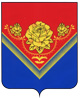 АДМИНИСТРАЦИЯГОРОДСКОГО ОКРУГА ПАВЛОВСКИЙ ПОСАДМОСКОВСКОЙ ОБЛАСТИПОСТАНОВЛЕНИЕг. Павловский ПосадО внесении изменений в муниципальную программу«Формирование современной комфортной городской среды» от 22.11.2019 № 2127В соответствии с Бюджетным кодексом Российской Федерации, постановлением Администрации городского округа Павловский Посад Московской области от 20.10.2017 №1206 «Об утверждении Порядка разработки и реализации муниципальных программ городского округа Павловский Посад Московской области», постановлением Администрации городского округа Павловский Посад Московской области от 04.09.2019 №1617 «Об утверждении Перечня муниципальных программ городского округа Павловский Посад Московской области» (в ред. от 18.02.2020 № 212), в целях перехода на типовой бюджет Московской области и приведения муниципальных программ городского округа Павловский Посад Московской области в соответствие с государственными программами Московской области,ПОСТАНОВЛЯЮ:1. Внести изменения в муниципальную программу «Формирование современной комфортной городской среды», утвержденную постановлением Администрации городского округа Павловский Посад Московской области от 22.11.2019 № 2127, изложив ее в новой редакции (прилагается).2. Опубликовать настоящее постановление в официальном печатном средстве массовой информации городского округа Павловский Посад Московской области «Информационный вестник городского округа Павловский Посад» и разместить на официальном сайте Администрации городского округа Павловский Посад Московской области в сети Интернет. 3. Контроль за исполнением настоящего постановления возложить на Заместителя Главы Администрации городского округа Павловский Посад Московской области Дубинского В.В.Глава городского округа Павловский Посад				          О.Б. Соковиков              Иванкина А.А. 2-34-9219.03.2020№409